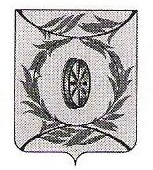 Администрация Анненского сельского поселенияКарталинского муниципального районаЧелябинской областиПОСТАНОВЛЕНИЕ____________________________________________________________________от  23.12.2019 года     № 67 с. АнненскоеО внесении изменений в Постановление № 7 от 27.02.2019 года«Об утверждении Порядка определения мест сбора и накопления твердых коммунальных отходов на территории муниципального образованияАнненское  сельское поселениеи Регламента создания и ведения реестра мест (площадок) накопления твердых коммунальных отходов на территории муниципального образованияАнненское  сельское поселение».      В связи с кадровыми изменениями Администрация Анненского сельского поселенияПОСТАНОВЛЯЕТ:Внести изменения в Приложение № 2 постановления № 7 от 27.02.2019 года:Приложение № 2 изложить в следующей редакции:«СОСТАВкомиссии администрации Анненского сельского поселения для принятия решения о создании мест (площадок) накопления твердых коммунальных отходов и включения их в реестрПредседатель комиссии: - глава администрации Анненского сельского поселения – Еловик Виктор Михайлович.    Заместитель председателя комиссии: - заместитель главы администрации Анненского сельского поселения – Долматова Лидия Борисовна.Секретарь комиссии: - специалист администрации Анненского сельского поселения – Иванова Оксана Анатольевна.     Члены комиссии: - специалист администрации Анненского сельского поселения по земельным отношениям – Чугунова Екатерина Александровна.»Настоящее постановление подлежит опубликованию на официальном сайте администрации Анненского сельского поселения в сети Интернет.Настоящее постановление вступает в силу со дня его официального опубликования.Контроль  за исполнением настоящего постановления оставляю за собой.Глава Анненского сельского поселения                      В. М. Еловик